ОБРАБОТКА ВХОДЯЩИХ РПО.Заходим в Главное меню, далее последовательно: Почтовые услуги; Обработка входящей почты; Регистрация входящей почты; Регистрация входящих емкостей.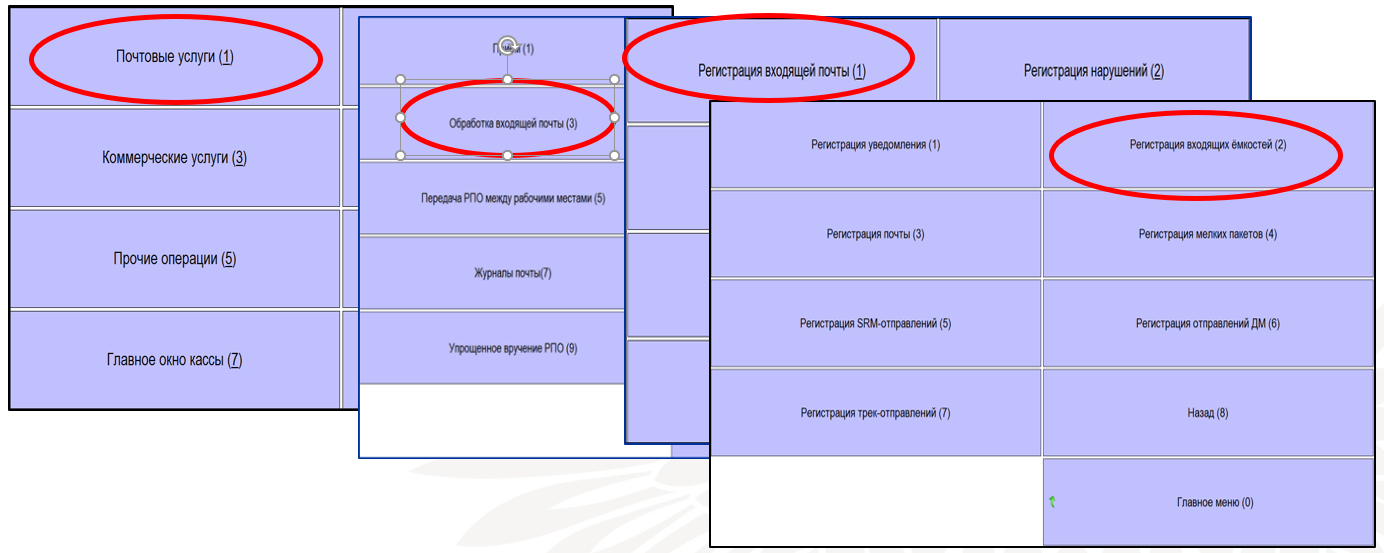 Во вкладке Регистрация входящих емкостей сканируем ДШК (двухмерный штрих-код) или ШИ с накладной ф.23 на входящую почту. 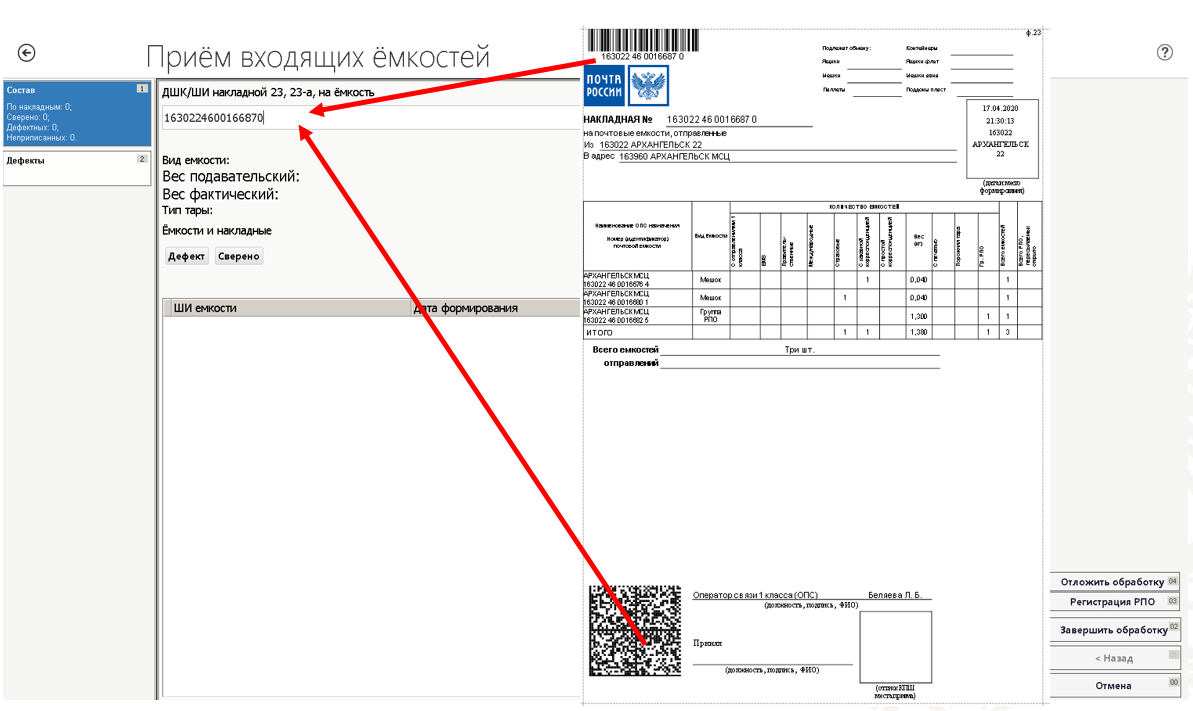  После этого в форме отобразиться накладная с входящими в нее емкостями, где емкости не выделены цветом, т.е. пока емкости не сверены: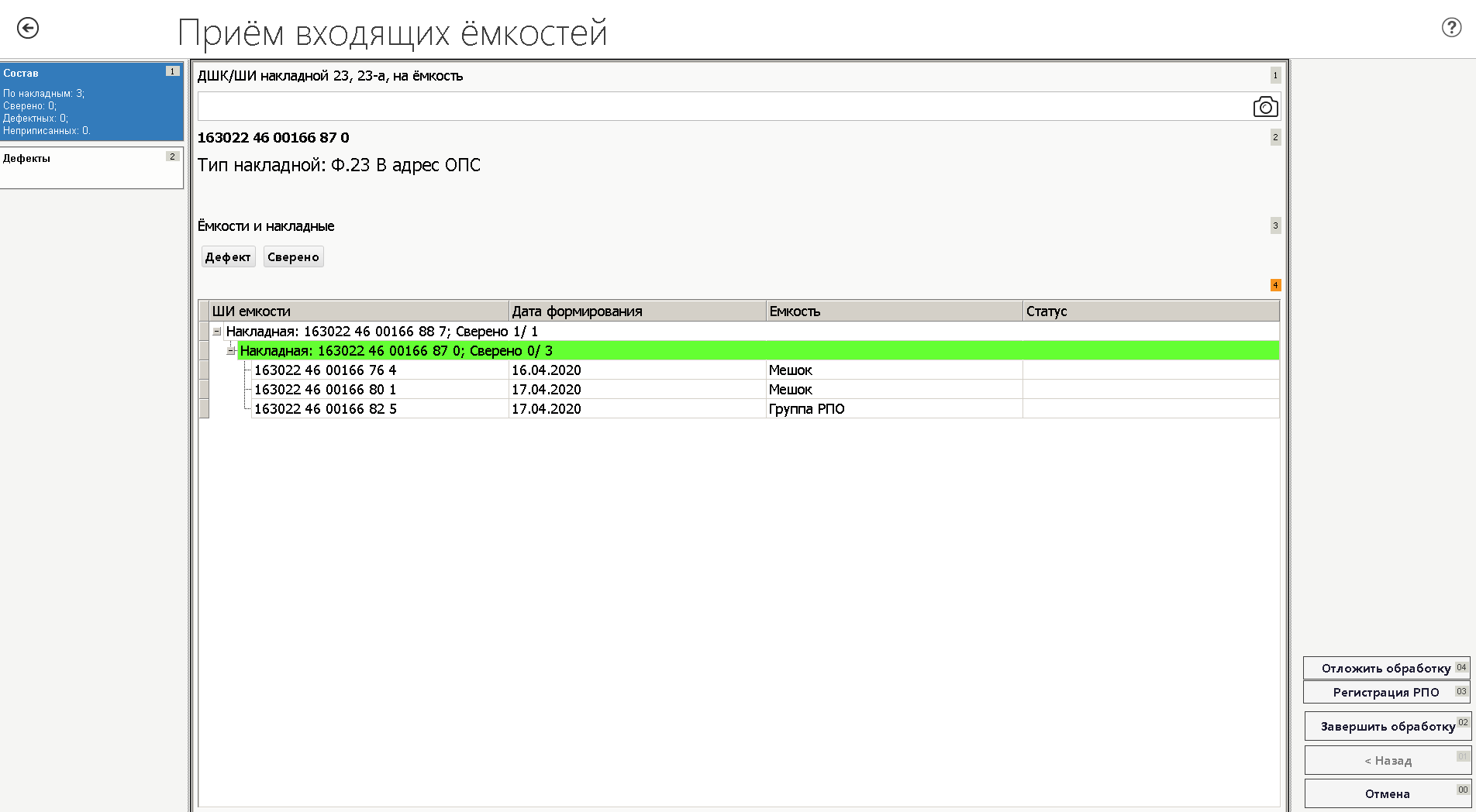 Вскрываем емкости (поочередно), сканируем ДШК с накладных ф. 16. После чего если все емкости присутствуют их номера выделяются зеленым цветом и появляется статус сверено: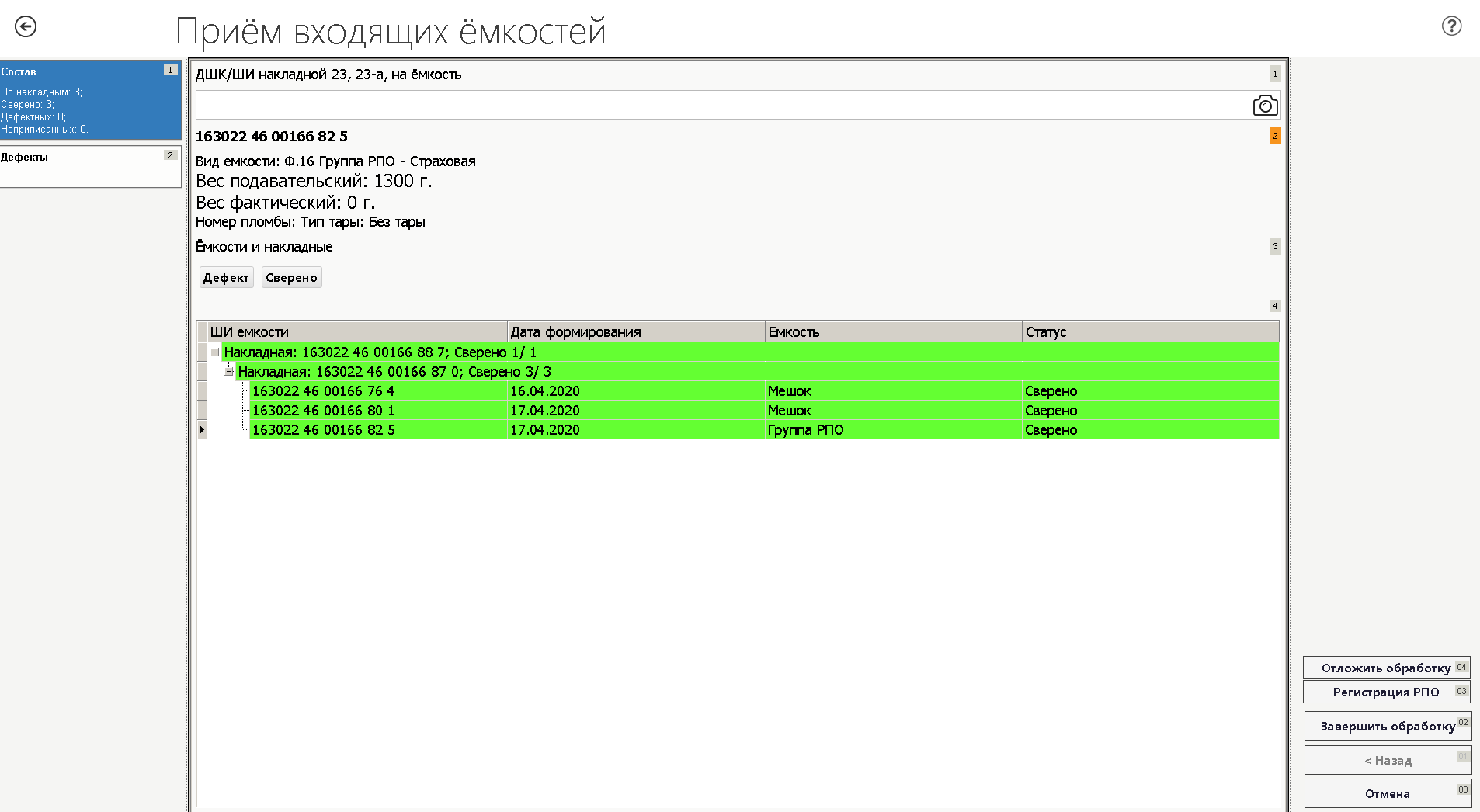 Далее, для обработки и сверки входящих в каждую накладную РПО, кликаем на кнопку, размещенную в правом нижнем углу,                                после чего отобразиться содержимое всех РПО входящих в емкости: 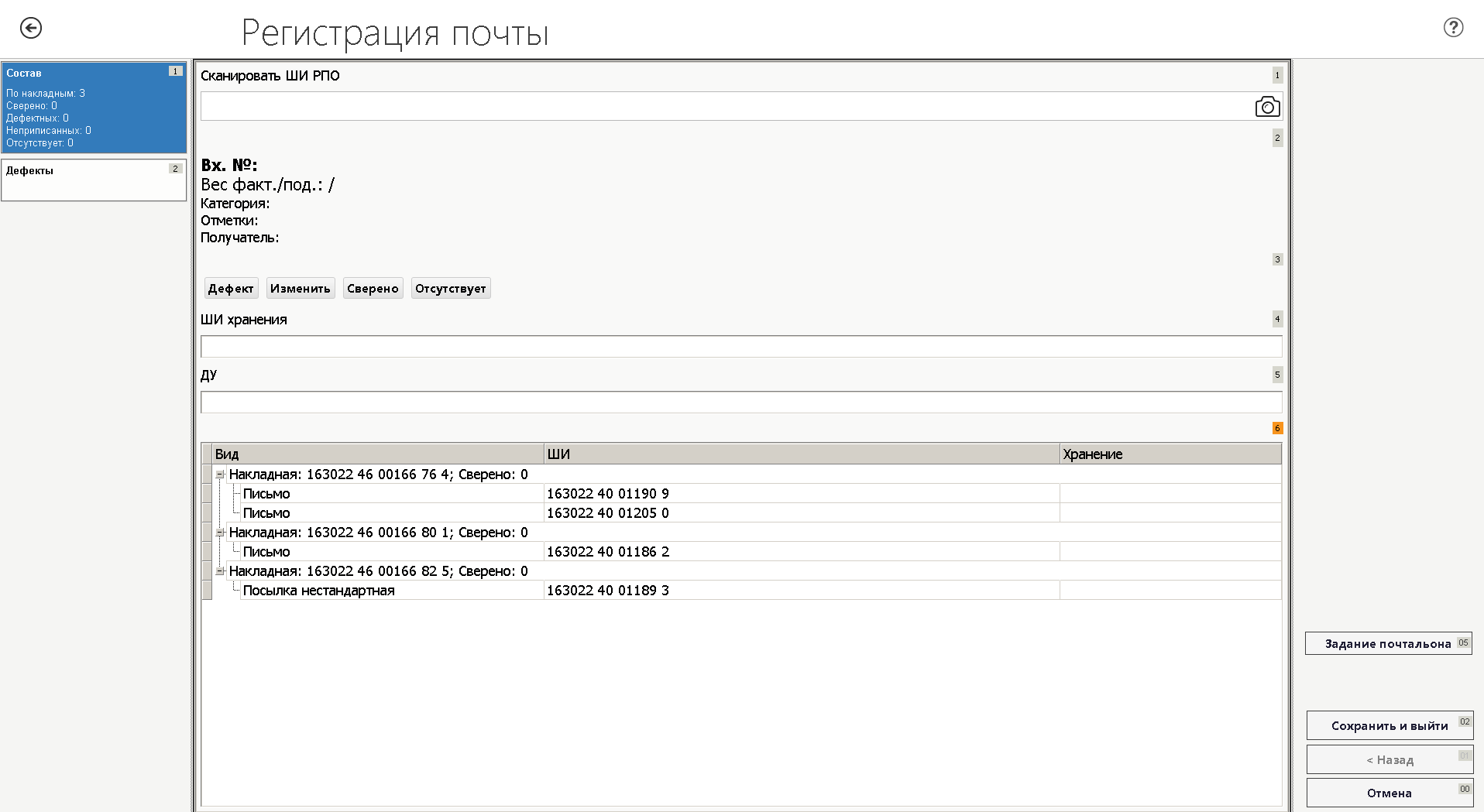 Сканируем ШПИ с каждого РПО последовательно, при необходимости вносим не подтянувшиеся из ИС данные. Если все отправления присутствуют и информация об РПО соответствует, то номера в системе выделятся зеленым цветом.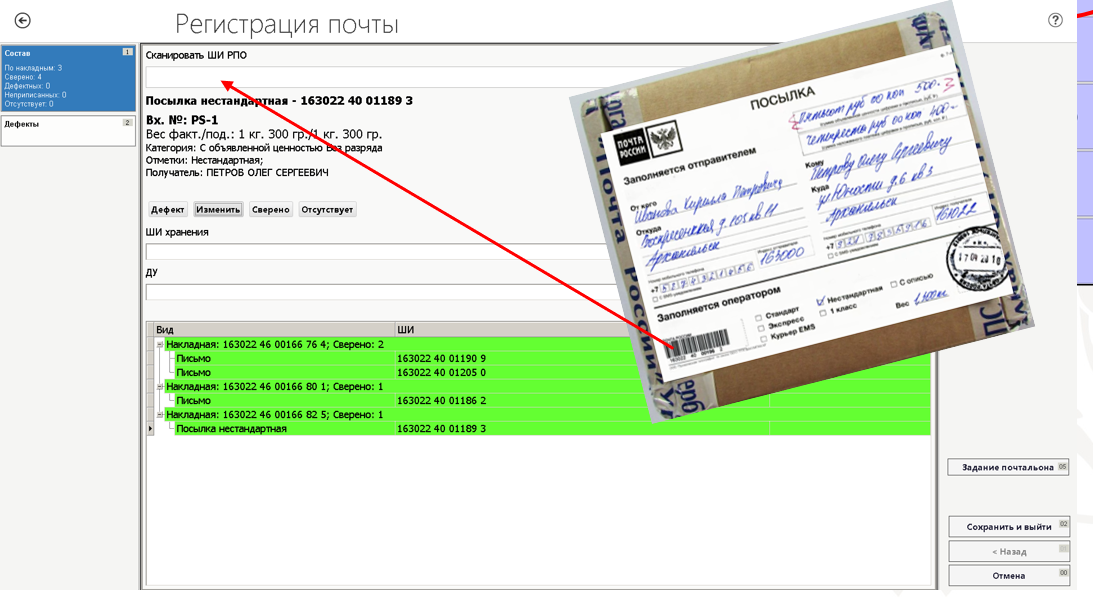 Если данные, по какому-либо отправлению не соответствуют, или не вся информация зафиксирована в системе, то номер РПО выделяется желтым цветом.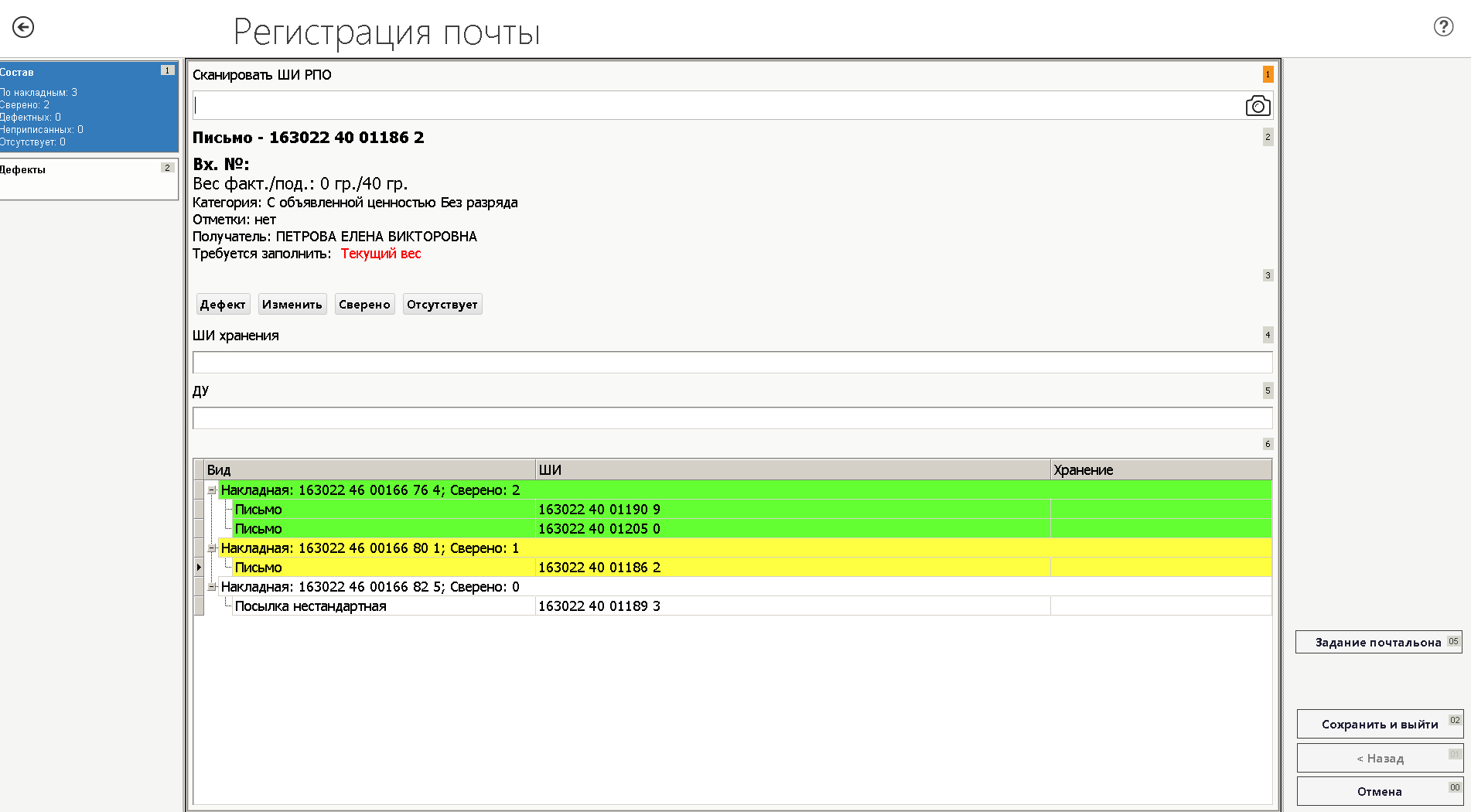 В этом случае необходимо кликнуть по кнопке «Изменить» и откроется окно для ввода/корректировки данных: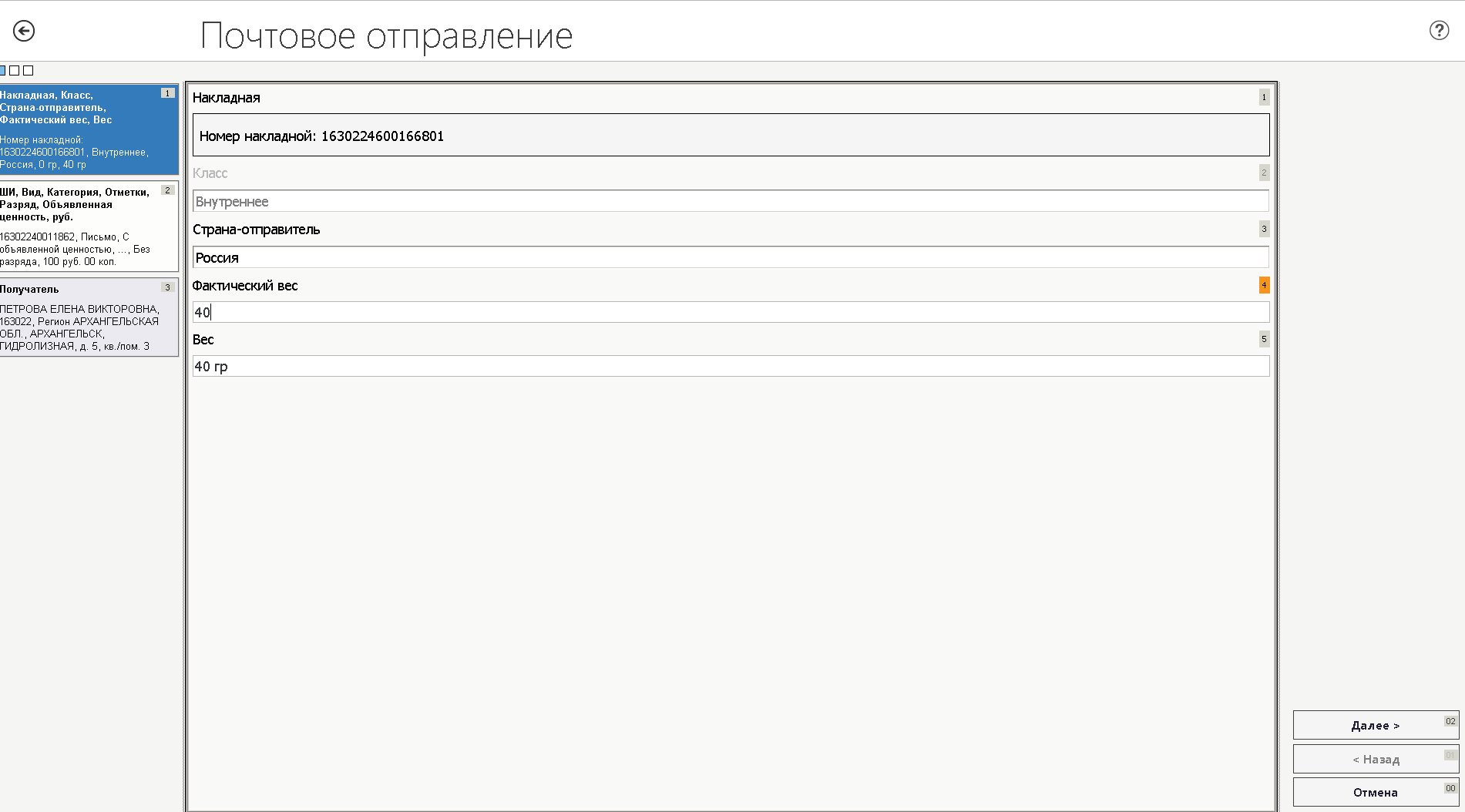 Для присвоение отправлениям мест адресного хранения необходимо встать на каждое РПО и внести в поле «ШИ хранения» номер места. Для присвоения РПО места хранения необходимо в поле «ШПИ хранения» указать (вручную) место хранения, например, 010205 – стеллаж (01), полка (02), место (05).По итогам сканирования и ввода всех РПО на экране формируется список обработанных отправлений. 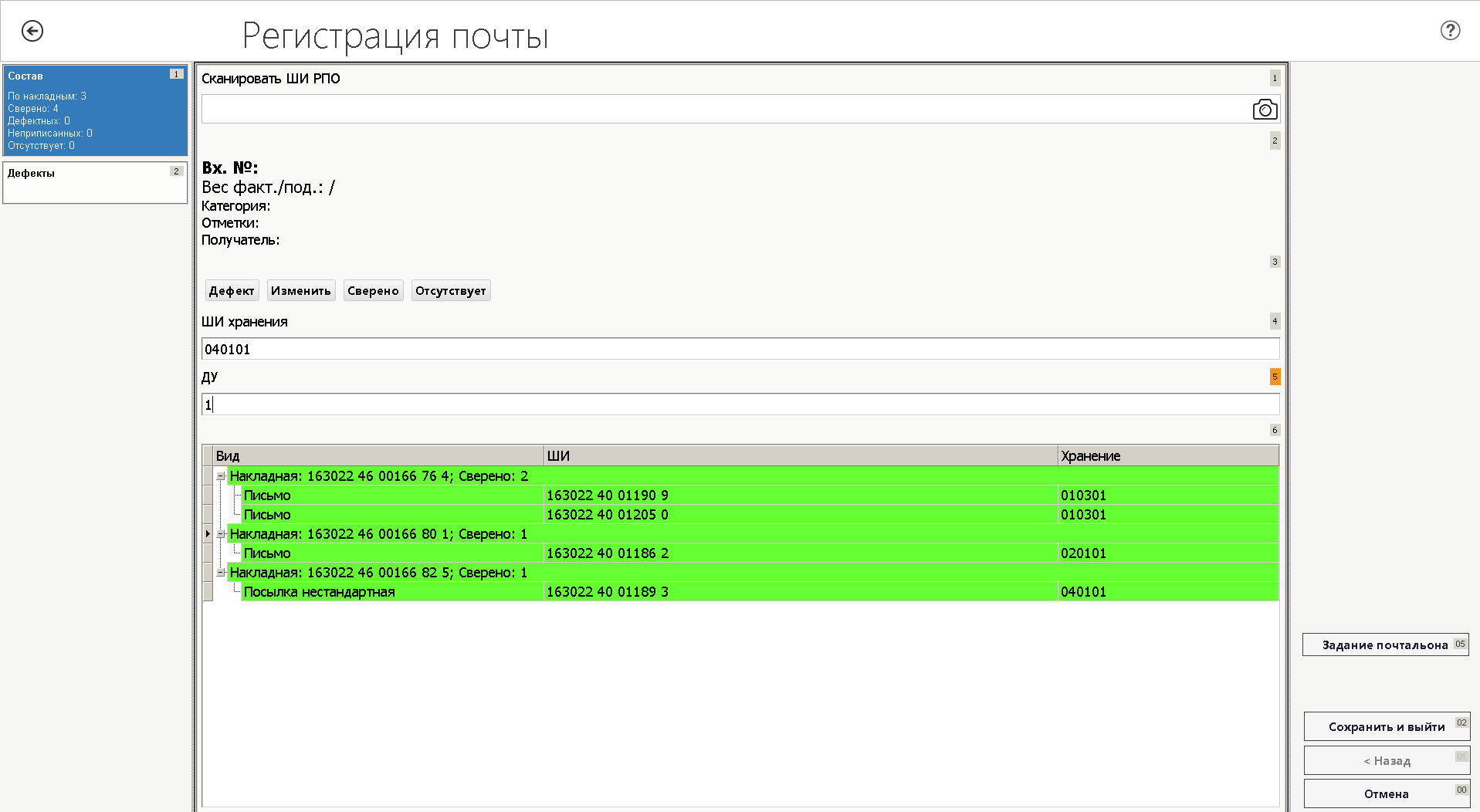 По завершению обработки последней емкости в правом нижнем углу кликаем на кнопку«Сохранить и выйти»Для просмотра обработанных РПО необходимо войти в меню «обработка входящей почты» в «журнал адресного хранения»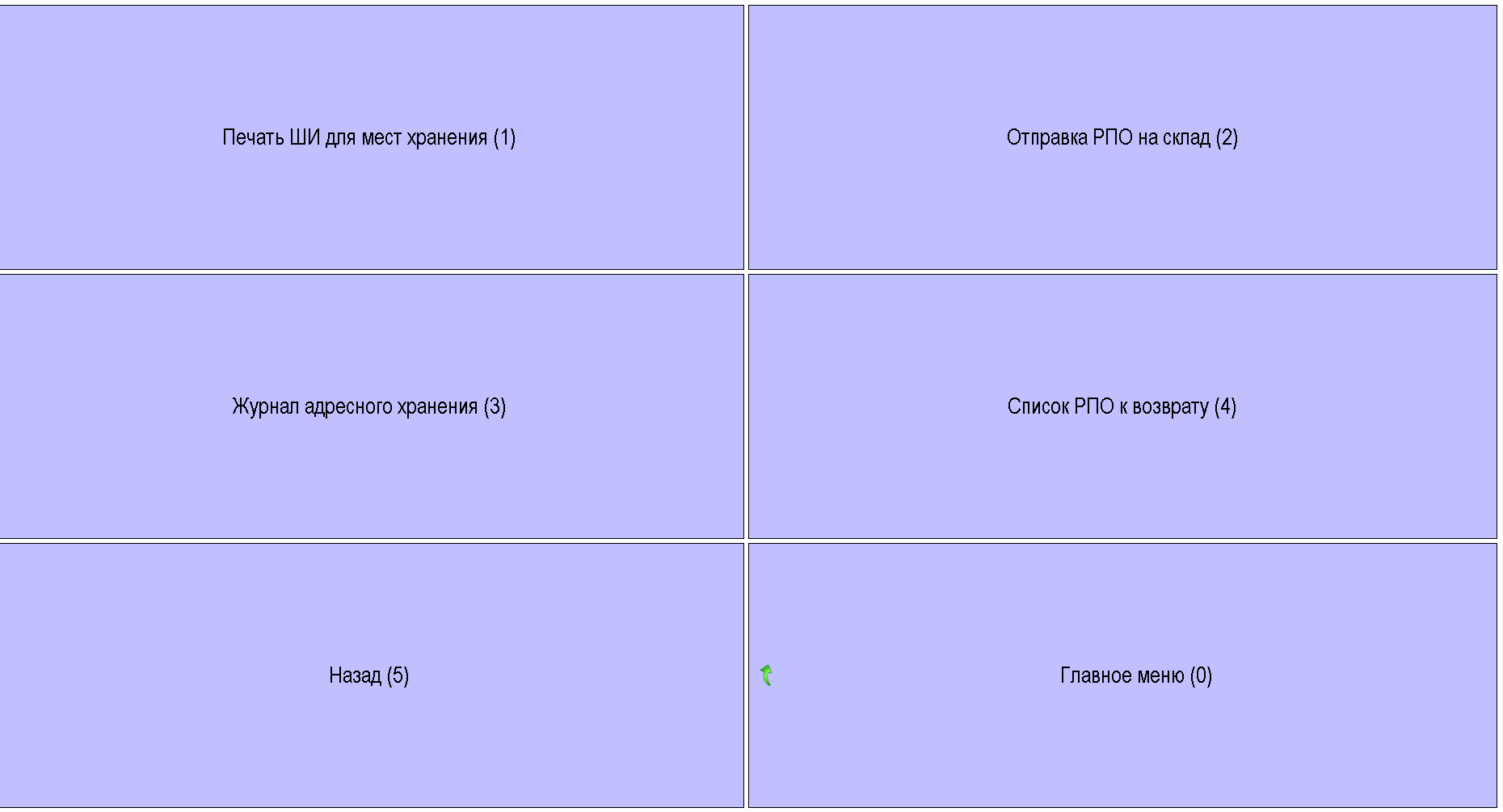 В журнале отражается вся информация об обработанном РПО: ШИ, входящий номер, присвоенный системой, номер доставочного участка, место адресного хранения и т.д.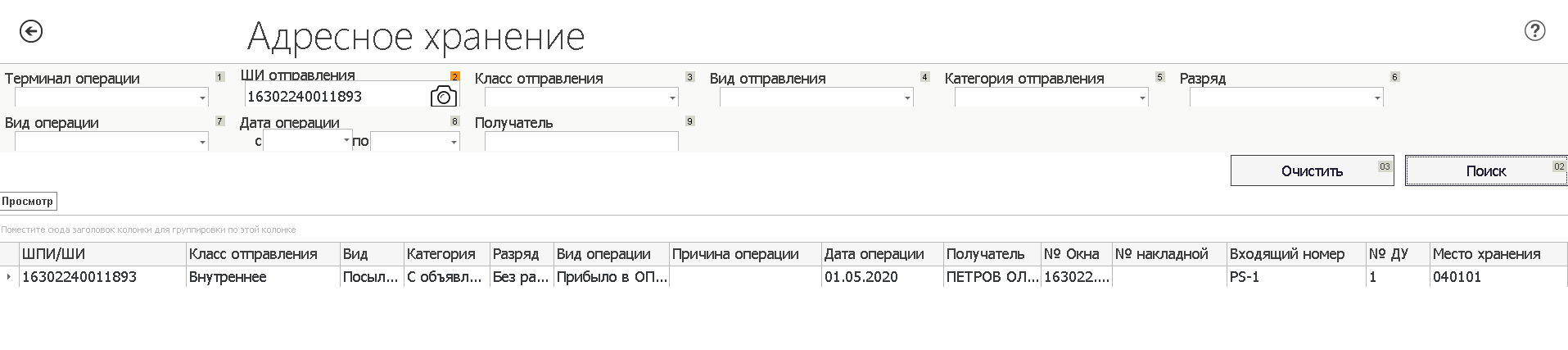 